АспироЦентр обученияЛицензирования Сертификации 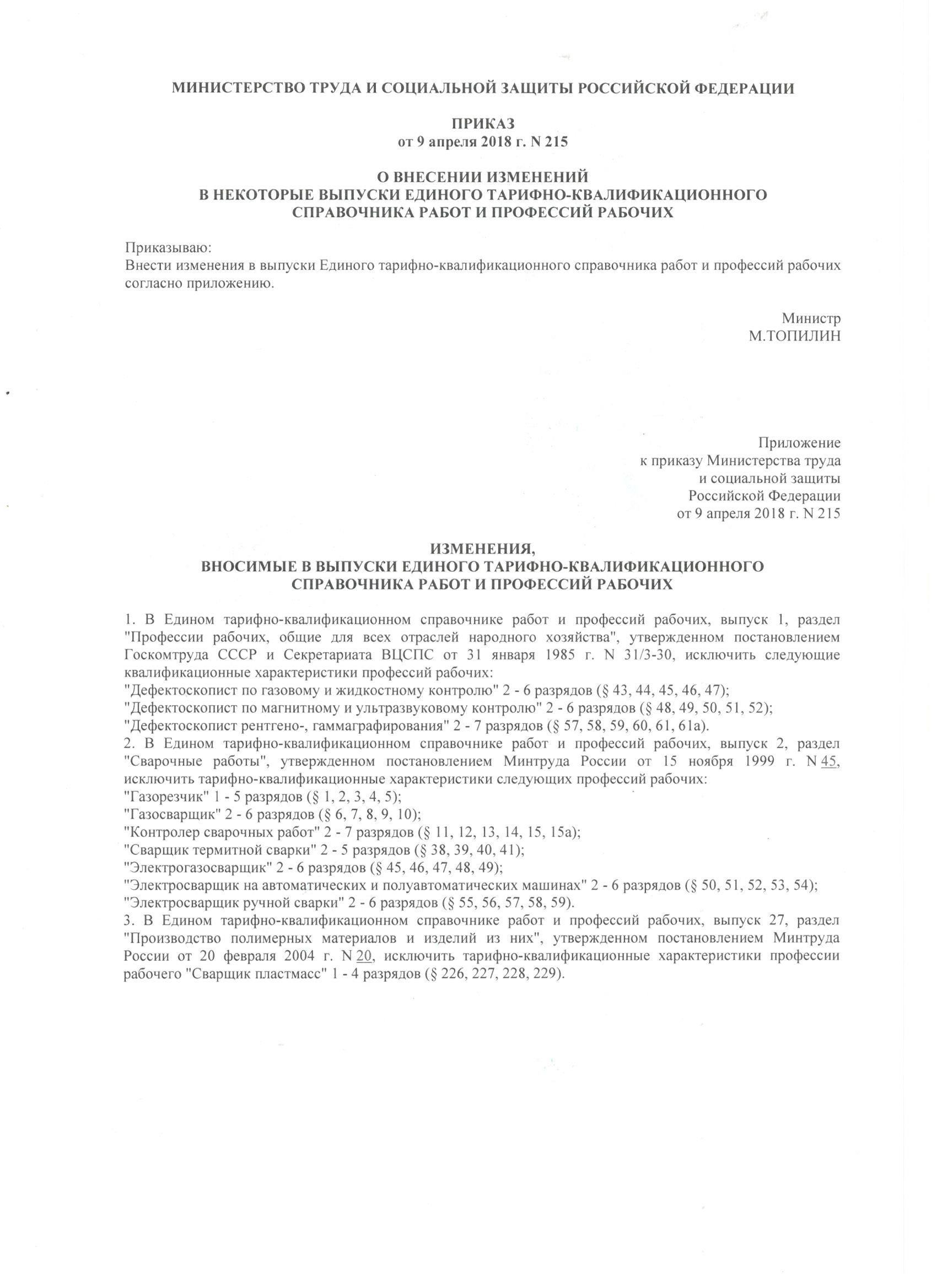                     https://www.acpiro.com/egsvarka